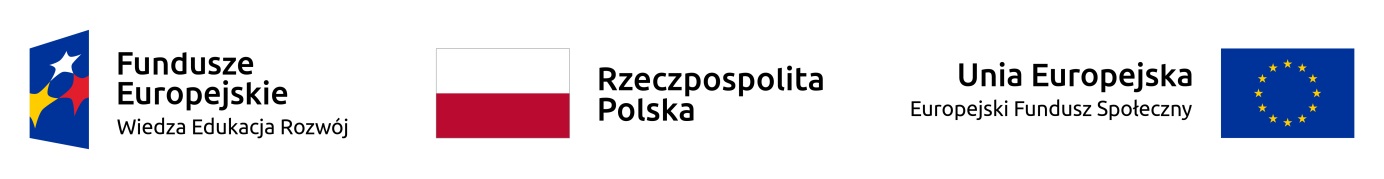 HARMONOGRAM SZKOLENIA„Zdrowy kręgosłup – lepsza jakość życia”w ramach projektu „Uczelnia dla III wieku”Projekt „Uczelnia dla III wieku” realizowany przez Wyższą Szkołę Informatyki i Zarządzania w Rzeszowie, współfinansowany  ze  środków  Unii  Europejskiej  w  ramach  Europejskiego Funduszu Społecznego, Programu Operacyjnego Wiedza Edukacja Rozwój: Oś III Szkolnictwo wyższe dla gospodarki i rozwoju, działanie 3.1. Kompetencje w szkolnictwie wyższym, nr umowy POWR.03.01.00-00-T137/18Rodzaj wsparciaDataGodzinaMiejsce szkoleniaSzkolenie/kurs „Zdrowy kręgosłup – lepsza jakość życia”10.0517:30 – 19:45Wyższa Szkoła Informatyki i Zarządzania, ul. Sucharskiego 2, sala RA20Szkolenie/kurs „Zdrowy kręgosłup – lepsza jakość życia”13.0518:00 – 19:30Wyższa Szkoła Informatyki i Zarządzania, Kielnarowa 386A, hala sportowaSzkolenie/kurs „Zdrowy kręgosłup – lepsza jakość życia”15.0518:00 – 19:30Wyższa Szkoła Informatyki i Zarządzania, Kielnarowa 386A, hala sportowaSzkolenie/kurs „Zdrowy kręgosłup – lepsza jakość życia”17.0518:00 – 19:30Wyższa Szkoła Informatyki i Zarządzania, Kielnarowa 386A, hala sportowaSzkolenie/kurs „Zdrowy kręgosłup – lepsza jakość życia”21.0516.00-16.2016:30– 18:00Wyższa Szkoła Informatyki i Zarządzania, ul. mjr H. Sucharskiego 2, sala RA142Zespół Szkół Kształcenia Ustawicznego. ul. mjr H. Sucharskiego 4, mała sala gimnastycznaSzkolenie/kurs „Zdrowy kręgosłup – lepsza jakość życia”28.0516.00-16.2516:30– 18:00Wyższa Szkoła Informatyki i Zarządzania, ul. mjr H. Sucharskiego 2, sala RA142Zespół Szkół Kształcenia Ustawicznego. ul. mjr H. Sucharskiego 4, mała sala gimnastycznaSzkolenie/kurs „Zdrowy kręgosłup – lepsza jakość życia”30.0515.35-16.2016:30– 18:00Wyższa Szkoła Informatyki i Zarządzania, ul. mjr H. Sucharskiego 2, sala RA142Zespół Szkół Kształcenia Ustawicznego. ul. mjr H. Sucharskiego 4, mała sala gimnastycznaSzkolenie/kurs „Zdrowy kręgosłup – lepsza jakość życia”04.0615.35-16.2016:30– 18:00Wyższa Szkoła Informatyki i Zarządzania, ul. mjr H. Sucharskiego 2, sala RA142Zespół Szkół Kształcenia Ustawicznego. ul. mjr H. Sucharskiego 4, mała sala gimnastycznaSzkolenie/kurs „Zdrowy kręgosłup – lepsza jakość życia”06.0616:30 – 18:00Zespół Szkół Kształcenia Ustawicznego. ul. mjr H. Sucharskiego 4, mała sala gimnastycznaSzkolenie/kurs „Zdrowy kręgosłup – lepsza jakość życia”11.0616:30 – 18:00Zespół Szkół Kształcenia Ustawicznego. ul. mjr H. Sucharskiego 4, mała sala gimnastycznaSzkolenie/kurs „Zdrowy kręgosłup – lepsza jakość życia”13.0616:30 – 18:00Zespół Szkół Kształcenia Ustawicznego. ul. mjr H. Sucharskiego 4, mała sala gimnastyczna